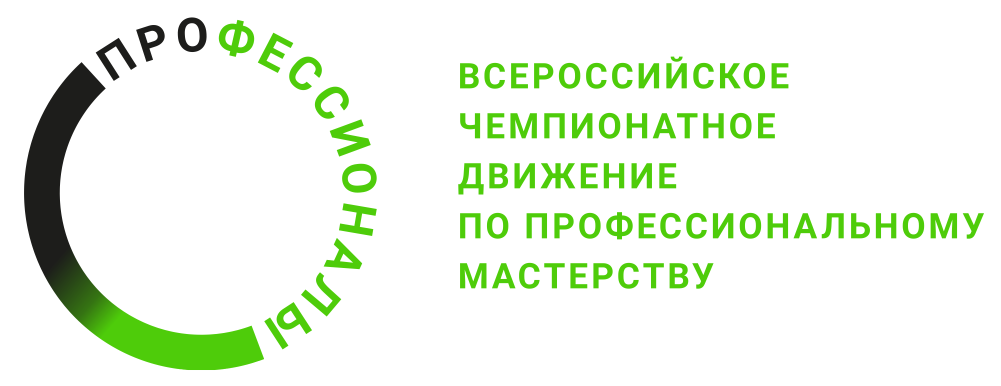 Инструкция по охране трудакомпетенция «Проводник пассажирского вагона» регионального этапа Чемпионата по профессиональному мастерству «Профессионалы» в 2024 г.Юниоры2024 г.Содержание1. Область применения1.1 Настоящие правила разработаны на основе типовой инструкции по охране труда с учетом требований законодательных и иных нормативных правовых актов, содержащих государственные требования охраны труда, правил по охране труда и предназначена для конкурсантов регионального этапа Чемпионата по профессиональному мастерству «Профессионалы» в 2024 г. (далее Чемпионата).1.2 Выполнение требований настоящих правил обязательны для всех конкурсантов регионального этапа Чемпионата по профессиональному мастерству «Профессионалы» в 2024 г. компетенции «Проводник пассажирского вагона». 2. Нормативные ссылки2.1 Правила разработаны на основании следующих документов и источников:2.1.1 Трудовой кодекс Российской Федерации от 30.12.2001 № 197-ФЗ.2.1.2. Распоряжение ОАО "РЖД" от 30.03.2022 N 813/р "Об утверждении Инструкции по охране труда для проводника пассажирского вагона Дирекции скоростного сообщения - филиала ОАО "РЖД" (вместе с "ИОТ РЖД-4100612-ДОСС-247-2022.")3. Общие требования охраны труда3.1. К выполнению конкурсного задания по компетенции «Проводник пассажирского вагона» допускаются конкурсанты Чемпионата, прошедшие вводный инструктаж по охране труда, инструктаж на рабочем месте, обучение и проверку знаний требований охраны труда, имеющие справку об обучении (или работе) в образовательной организации (или на производстве) по профессии проводник пассажирского вагона, ознакомленные с инструкцией по охране труда, не имеющие противопоказаний к выполнению заданий по состоянию здоровья и имеющие необходимые навыки по эксплуатации инструмента, приспособлений и оборудования.3.2. Конкурсант Чемпионата обязан:3.2.1. Выполнять только ту работу, которая определена его ролью на Чемпионате.3.2.2. Правильно применять средства индивидуальной и коллективной защиты.3.2.3. Соблюдать требования охраны труда.3.2.4. Немедленно извещать экспертов о любой ситуации, угрожающей жизни и здоровью конкурсантов Чемпионата, о каждом несчастном случае, происшедшем на Чемпионате, или об ухудшении состояния своего здоровья, в том числе о проявлении признаков острого профессионального заболевания (отравления).3.2.5. Применять безопасные методы и приёмы выполнения работ и оказания первой помощи, инструктаж по охране труда.3.3. При выполнении работ на конкурсанта Чемпионата возможны воздействия следующих опасных и вредных производственных факторов:- поражение электрическим током;- повышенная или пониженная температура воздуха рабочей зоны;- повышенные уровни шума и вибрации на рабочих местах;- физические и нервно-психические перегрузки;- стесненные условия помещения вагона на конкурсной площадке;- падающие предметы (элементы оборудования) и инструмент.3.4. Все конкурсанты Чемпионата (эксперты и конкурсанты) должны находиться на площадке в спецодежде, спецобуви и применять средства индивидуальной защиты.3.5. Конкурсанты Чемпионата необходимо знать и соблюдать требования по охране труда, пожарной безопасности, производственной санитарии.3.6. Конкурсные работы должны проводиться в соответствии с технической документацией задания Чемпионата.3.7. Конкурсанты обязаны соблюдать действующие на Чемпионате правила внутреннего распорядка и графики работы, которыми предусматриваются: время начала и окончания работы, перерывы для отдыха и питания и другие вопросы использования времени Чемпионата. 3.8. В случаях травмирования или недомогания, необходимо прекратить работу, известить об этом экспертов и обратиться в медицинское учреждение.3.9. Лица, не соблюдающие настоящие Правила, привлекаются к ответственности согласно действующему законодательству.3.10. Несоблюдение конкурсантом норм и правил охраны труда ведет к потере баллов. Постоянное нарушение норм безопасности может привести к временному или полному отстранению от участия в Чемпионате.4. Требования охраны труда перед началом работыПеред началом работы конкурсанты должны выполнить следующее:4.1. В день Д-1 все конкурсанты и эксперты должны ознакомиться с инструкцией по технике безопасности, с планами эвакуации при возникновении пожара, местами расположения санитарно-бытовых помещений, медицинскими кабинетами, питьевой воды, подготовить рабочее место в соответствии с Техническим описанием компетенции.Проверить специальную одежду, обувь и др. средства индивидуальной защиты. Одеть необходимые средства защиты для выполнения подготовки рабочих мест, инструмента и оборудования.По окончании ознакомительного периода, конкурсанты подтверждают свое ознакомление со всеми процессами, подписав лист прохождения инструктажа по работе на оборудовании по форме, определенной Оргкомитетом.4.2. Подготовить рабочее место:- разложить на свои места необходимые для работы материалы, приспособления;- проверить соответствие оборудования и материалов с инфраструктурным листом;- оценить пригодность оборудования визуальным осмотром.О замеченных недостатках и неисправностях сообщить Главному Эксперту.4.3. Подготовить инструмент и оборудование, разрешенное к самостоятельной работе:Инструмент и оборудование, не разрешенное к самостоятельному использованию, к выполнению конкурсных заданий подготавливает уполномоченный Эксперт, конкурсанты могут принимать посильное участие в подготовке под непосредственным руководством и в присутствии Эксперта.4.4. В день проведения конкурса изучить содержание и порядок проведения модулей конкурсного задания, а также безопасные приемы их выполнения. Проверить пригодность инструмента и оборудования визуальным осмотром.Привести в порядок рабочую специальную одежду и обувь: застегнуть обшлага рукавов, заправить одежду и застегнуть ее на все пуговицы, надеть головной убор, подготовить рукавицы (перчатки) и защитные очки.4.5. Ежедневно, перед началом выполнения конкурсного задания, в процессе подготовки рабочего места:- осмотреть и привести в порядок рабочее место, средства индивидуальной защиты;- убедиться в достаточности освещенности;- проверить (визуально) правильность подключения инструмента и оборудования в электросеть;- проверить правильность установки стола, стула, положения оборудования и инструмента, при необходимости, обратиться к эксперту для устранения неисправностей в целях исключения неудобных поз и длительных напряжений тела.4.6. Подготовить необходимые для работы материалы, приспособления, и разложить их на свои места, убрать с рабочего стола все лишнее.4.7. Конкурсанту запрещается приступать к выполнению конкурсного задания при обнаружении неисправности инструмента или оборудования. О замеченных недостатках и неисправностях нужно немедленно сообщить техническому эксперту и до устранения неполадок к конкурсному заданию не приступать.5. Требования охраны труда во время выполнения работ5.1. При выполнении конкурсных заданий конкурсанту необходимо соблюдать требования безопасности при использовании инструмента и оборудования:5.2. При выполнении конкурсных заданий и уборке рабочих мест:- необходимо быть внимательным, не отвлекаться посторонними разговорами и делами, не отвлекать других конкурсантов;- соблюдать настоящую инструкцию;- соблюдать правила эксплуатации оборудования, механизмов и инструментов, не подвергать их механическим ударам, не допускать падений;- поддерживать порядок и чистоту на рабочем месте;- рабочий инструмент располагать таким образом, чтобы исключалась возможность его скатывания и падения;- выполнять конкурсные задания только исправным инструментом;- запрещается отвлекаться от выполнения задания и выходить за пределы рабочего места;- снимать защитные кожуха и крышки;- дотрагиваться к токоведущим частям электрооборудования.5.3. При неисправности инструмента и оборудования – прекратить выполнение конкурсного задания и сообщить об этом Эксперту, а в его отсутствие заместителю главного Эксперта.6. Требования охраны труда в аварийных ситуациях6.1. При возникновении аварий и ситуаций, которые могут привести к авариям и несчастным случаям, необходимо:6.1.1. Немедленно прекратить работы и известить главного эксперта.6.1.2. Под руководством технического эксперта оперативно принять меры по устранению причин аварий или ситуаций, которые могут привести к авариям или несчастным случаям.6.2. При обнаружении неисправности в работе электрических устройств, находящихся под напряжением (повышенном их нагреве, появления искрения, запаха гари, задымления и т.д.), конкурсанту следует немедленно сообщить о случившемся Экспертам. Выполнение конкурсного задания продолжить только после устранения возникшей неисправности.6.3. В случае возникновения у конкурсанта плохого самочувствия или получения травмы сообщить об этом эксперту.6.4. При поражении конкурсанта электрическим током немедленно отключить электросеть, оказать первую помощь (самопомощь) пострадавшему, сообщить Эксперту, при необходимости обратиться к врачу.6.5. При несчастном случае или внезапном заболевании необходимо в первую очередь отключить питание электрооборудования, сообщить о случившемся Экспертам, которые должны принять мероприятия по оказанию первой помощи пострадавшим, вызвать скорую медицинскую помощь, при необходимости отправить пострадавшего в ближайшее лечебное учреждение.6.6. При возникновении пожара необходимо немедленно оповестить Главного эксперта и экспертов. При последующем развитии событий следует руководствоваться указаниями Главного эксперта или эксперта, заменяющего его. Приложить усилия для исключения состояния страха и паники.При обнаружении очага возгорания на конкурсной площадке необходимо любым возможным способом постараться загасить пламя в "зародыше" с обязательным соблюдением мер личной безопасности.При возгорании одежды попытаться сбросить ее. Если это сделать не удается, упасть на пол и, перекатываясь, сбить пламя; необходимо накрыть горящую одежду куском плотной ткани, облиться водой, запрещается бежать – бег только усилит интенсивность горения.В загоревшемся помещении не следует дожидаться, пока приблизится пламя. Основная опасность пожара для человека – дым. При наступлении признаков удушья лечь на пол и как можно быстрее ползти в сторону эвакуационного выхода.6.7. При обнаружении взрывоопасного или подозрительного предмета не подходите близко к нему, предупредите о возможной опасности находящихся поблизости экспертов или обслуживающий персонал.При происшествии взрыва необходимо спокойно уточнить обстановку и действовать по указанию экспертов, при необходимости эвакуации возьмите с собой документы и предметы первой необходимости, при передвижении соблюдайте осторожность, не трогайте поврежденные конструкции, оголившиеся электрические провода. В разрушенном или поврежденном помещении не следует пользоваться открытым огнем (спичками, зажигалками и т.п.).6.8. При несчастном случае необходимо оказать пострадавшему первую помощь, при необходимости вызвать скорую медицинскую помощь по телефону 103 или 112 и сообщить о происшествии главному эксперту. 7. Требования охраны труда по окончании работы7.1. После окончания работ каждый конкурсант обязан:- привести в порядок рабочее место;- убрать средства индивидуальной защиты в отведенное для хранений место;- отключить инструмент и оборудование от сети;- инструмент убрать в специально предназначенное для хранений место;- сообщить эксперту о выявленных во время выполнения конкурсных заданий неполадках и неисправностях оборудования и инструмента, и других факторах, влияющих на безопасность выполнения конкурсного задания.Наименование инструмента или оборудованияПравила подготовки к выполнению конкурсного заданияМногофункциональный учебно-тренажерный комплекс по подготовке проводниковПривести тренажный комплекс в работоспособное состояние, установить все органы управления в нейтральное положение, убедиться по показаниям контрольно- измерительных приборов, что все работает исправно.Робот – тренажер для оказания первой помощиУбедиться, что робот-тренажер готов к проведению реанимационных мероприятий, отсутствуют шины и другие средства оказания первой доврачебной помощи, оставшиеся на нем при выполнении задания предыдущими конкурсантами.Подъемное устройство для посадки/высадки маломобильных пассажиров (инвалидов) в железнодорожные вагоныПривести тренажный комплекс в работоспособное состояние, визуально убедится в исправности устройства и отсутствии механических повреждений.Наименование инструмента/ оборудованияТребования безопасностиПерсональный компьютер- Не прикасаться к экрану и к тыльной стороне блоковкомпьютера;- не трогать разъемы соединительных кабелей;- не приступать к работе с влажными руками.Распределительный щит пассажирского вагона- Отвлекаться от выполнения конкурсного задания и выходить за пределы рабочего места;- снимать защитные кожуха и крышки;-дотрагиваться к токоведущим частям электрооборудования.Установка пожарной сигнализации пассажирского вагона (независимо от типа)Отвлекаться от выполнения конкурсного задания и выходить за пределы рабочего места;снимать защитные кожуха и крышки;-дотрагиваться к токоведущим частям электрооборудования.Пассажирский вагонСоблюдать технику безопасности проводника пассажирского вагона.